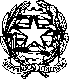 Ministero dell’Istruzione e del MeritoUfficio Scolastico Regionale per il LazioISTITUTO DI ISTRUZIONE SUPERIORE VIA COPERNICOVia Copernico, 1 – 00071 POMEZIA (Rm)Distretto Scolastico XLI - Codice fiscale 97197220581 Codice Meccanografico RMIS071006sedi associate:  I.T.I. “ N. Copernico”  RMTF07101P – I.T.C. “A. Monti” RMTD07101CPEO: rmis071006@istruzione.it – PEC: rmis071006@pec.istruzione.it - Tel. 06 121127550Sito web: www.viacopernico.edu.itFORMAT  DI  RENDICONTAZIONE  PROGETTOVALUTAZIONE FINALE SULL’ATTIVITÀ PROGETTUALE SVOLTA____________________________________________________________________________________________________________________________________________________________________________________________________________________________________________________________________________________________________________________________________________________________________________________________________________________________________________________________________________________________________________________________________________________________________________________________________________________________________________________________________________________________________________________________________________________________________________________________________________________________________________________________________________________________________________________________________________________________________________________________________________________________________________________________Pomezia, ___/___/20___                                                                                                  Il/La docente                                                                                                                               Prof./ssa: ______________________                            ANNO  SCOLASTICO: 20__/__CLASSE________________________________________________________DOCENTEPROF./SSA: ______________________________________________DATATEMPI/DURATAARGOMENTO TRATTATOMonitoraggio effettuato in itinere: indicatori, strumenti, modalitàTempistica e risultati conseguitiObiettivi raggiuntiRisorse umane e strumentali utilizzate